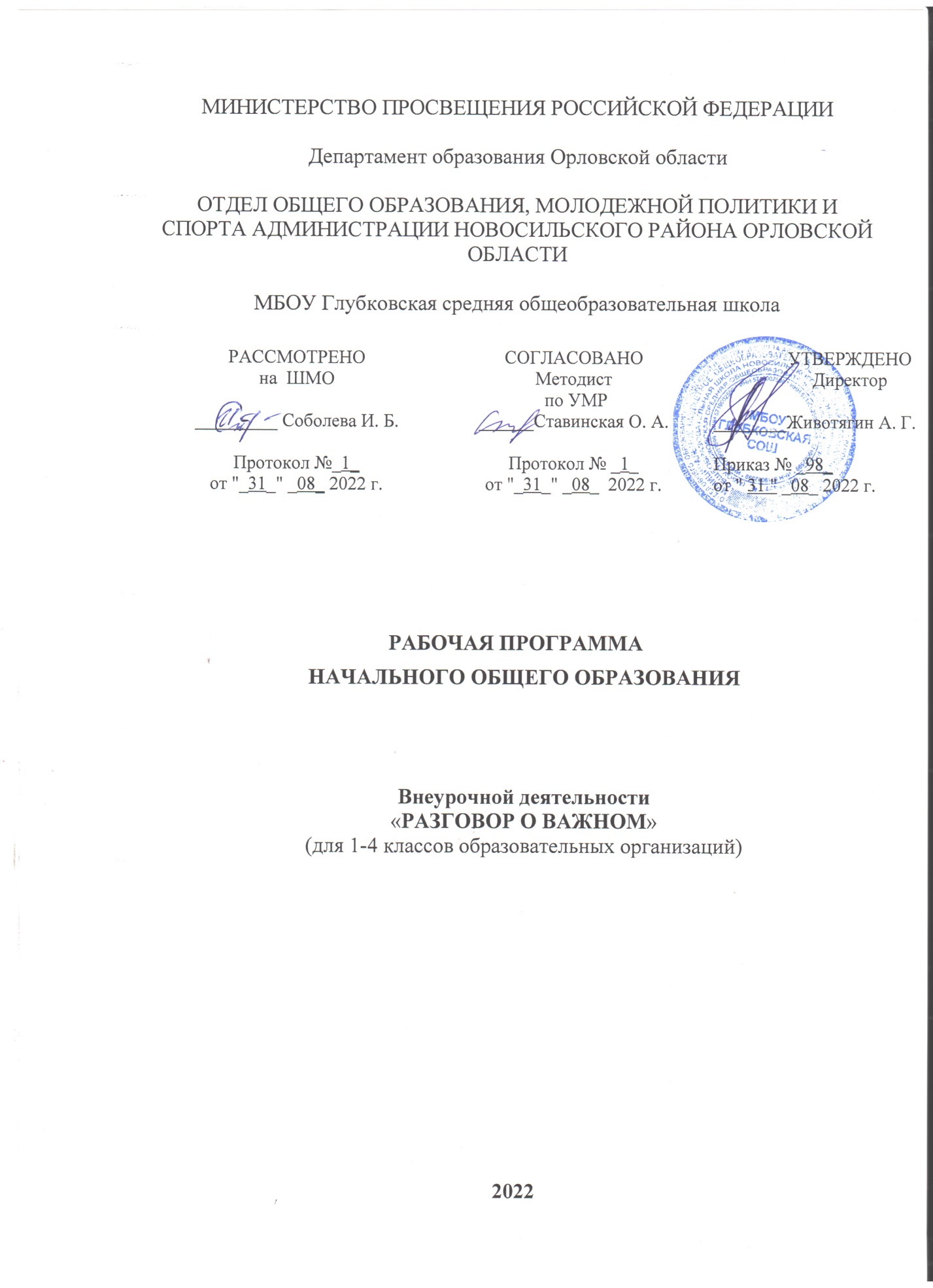 ПОЯСНИТЕЛЬНАЯ ЗАПИСКАРабочая программа данного учебного курса внеурочной деятельности разработана в соответствии с требованиями:	Федерального закона от 29.12.2012 № 273 «Об образовании в Российской Федерации»;	Приказа Минпросвещения от 31.05.2021 № 286 «Об утверждении федерального государственного образовательного стандарта начального общего образования»;	Методических рекомендаций по использованию и включению в содержание процесса обучения и воспитания государственных символов Российской Федерации, направленных письмом Минпросвещения от 15.04.2022 № СК-295/06;	Методических рекомендаций по уточнению понятия и содержания внеурочной деятельности в рамках реализации основных общеобразовательных программ, в том числе в части проектной деятельности, направленных письмом Минобрнауки от 18.08.2017 № 09-1672;	Стратегии развития воспитания в Российской Федерации на период до 2025 года, утвержденной распоряжением Правительства от 29.05.2015 № 996-р;СП 2.4.3648-20;	СанПиН 1.2.3685-21;основной образовательной программы 	Цель курса: формирование взглядов школьников на основе национальных ценностей через изучение центральных тем – патриотизм, гражданственность, историческое просвещение, нравственность, экология.	Основными задачи:-	воспитание активной гражданской позиции, духовно-нравственное  и патриотическое воспитание на основе  национальных ценностей;-	совершенствование навыков общения со сверстниками и коммуникативных умений;-	повышение общей культуры обучающихся, углубление их интереса к изучению и сохранению истории и культуры родного края, России;-	развитие навыков совместной деятельности со сверстниками, становление качеств, обеспечивающих успешность участия в коллективной деятельности;-	формирование культуры поведения в информационной среде.	Учебный курс предназначен для обучающихся 1–4-х классов; рассчитан на 1 час в неделю/33/34 часа в год в каждом классе.ПЛАНИРУЕМЫЕ ОБРАЗОВАТЕЛЬНЫЕ РЕЗУЛЬТАТЫПланируемые результаты освоения курса внеурочной деятельностиЛичностные результаты:-	становление ценностного отношения к своей Родине – России;-	осознание своей этнокультурной и российской гражданской идентичности;-	сопричастность к прошлому, настоящему и будущему своей страны и родного края;-	уважение к своему и другим народам;-	первоначальные представления о человеке как члене общества, о правах и ответственности, уважении и достоинстве человека, о нравственно-этических нормах поведения и правилах межличностных отношений;-	признание  индивидуальности  каждого человека;-	проявление сопереживания, уважения и доброжелательности;-	неприятие любых форм поведения, направленных на причинение физического и морального вреда другим людям;-	бережное отношение к природе;-	неприятие действий, приносящих вред природе.Метапредметные результаты1) базовые логические действия:-	сравнивать объекты, устанавливать основания для сравнения, устанавливать аналогии;-	объединять части объекта (объекты) по определенному признаку;-	определять существенный признак для классификации, классифицировать предложенные объекты;-	находить закономерности и противоречия в рассматриваемых фактах, данных и наблюдениях на основе предложенного педагогическим работником алгоритма;-	выявлять недостаток информации для решения учебной (практической) задачи на основе предложенного алгоритма;-	устанавливать причинно-следственные связи в ситуациях, поддающихся непосредственному наблюдению или знакомых по опыту, делать выводы;2) базовые исследовательские действия:-	определять разрыв между реальным и желательным состоянием объекта (ситуации) на основе предложенных педагогическим работником вопросов;-	с помощью педагогического работника формулировать цель, планировать изменения объекта, ситуации;-	сравнивать несколько вариантов решения задачи, выбирать наиболее подходящий (на основе предложенных критериев);-	проводить по предложенному плану опыт, несложное исследование по установлению особенностей объекта изучения и связей между объектами (часть – целое, причина – следствие);-	формулировать выводы и подкреплять их доказательствами на основе результатов проведенного наблюдения (опыта, измерения, классификации, сравнения, исследования);-	прогнозировать возможное развитие процессов, событий и их последствия в аналогичных или сходных ситуациях;3) работа с информацией:-	выбирать источник получения информации;-	согласно заданному алгоритму находить в предложенном источнике информацию, представленную в явном виде;-	распознавать достоверную и недостоверную информацию самостоятельно или на основании предложенного педагогическим работником способа ее проверки;-	соблюдать с помощью взрослых (педагогических работников, -	родителей (законных представителей) несовершеннолетних обучающихся) правила информационной безопасности при поиске информации в интернете;-	анализировать и создавать текстовую, видео-, графическую, звуковую информацию в соответствии с учебной задачей;-	самостоятельно создавать схемы, таблицы для представления информации.Овладение универсальными учебными коммуникативными действиями:1) общение:-	воспринимать и формулировать суждения, выражать эмоции в соответствии с целями и условиями общения в знакомой среде;-	проявлять уважительное отношение к собеседнику, соблюдать правила ведения диалога и дискуссии;-	признавать возможность существования разных точек зрения;-	корректно и аргументировано высказывать свое мнение;-	строить речевое высказывание в соответствии с поставленной задачей;-	создавать устные и письменные тексты (описание, рассуждение, повествование);-	готовить небольшие публичные выступления;-	подбирать иллюстративный материал (рисунки, фото, плакаты) к тексту выступления;2) совместная деятельность:-	формулировать краткосрочные и долгосрочные цели (индивидуальные с учетом участия в коллективных задачах) в стандартной (типовой) ситуации на основе предложенного формата планирования, распределения промежуточных шагов и сроков;-	принимать цель совместной деятельности, коллективно строить действия по ее достижению: распределять роли, договариваться, обсуждать процесс и результат совместной работы;-	проявлять готовность руководить, выполнять поручения, подчиняться;-	ответственно выполнять свою часть работы;-	оценивать свой вклад в общий результат;-	выполнять совместные проектные задания с опорой на предложенные образцы.Овладение универсальными учебными регулятивными действиями:1) самоорганизация:-	планировать действия по решению учебной задачи для получения результата;-	выстраивать последовательность выбранных действий;2) самоконтроль:-	устанавливать причины успеха/неудач учебной деятельности;-	корректировать свои учебные действия для преодоления ошибок.Предметные результатыСформировано представление:-	о политическом устройстве Российского государства, его институтах, их роли в жизни общества, о его важнейших законах; о базовых национальных российских ценностях;-	символах государства — Флаге, Гербе России, о флаге и гербе субъекта Российской Федерации, в котором находится образовательное учреждение;-	институтах гражданского общества, о возможностях участия граждан в общественном управлении; правах и обязанностях гражданина России;-	народах России, об их общей исторической судьбе, о единстве народов нашей страны; национальных героях и важнейших событиях истории России и ее народов;-	религиозной картине мира, роли традиционных религий в развитии Российского государства, в истории и культуре нашей страны;-	возможном негативном влиянии на морально-психологическое состояние человека компьютерных игр, кино, телевизионных передач, рекламы;-	нравственных основах учебы, ведущей роли образования, труда и значении творчества в жизни человека и общества;-	роли знаний, науки, современного производства в жизни человека и общества;-	единстве и взаимовлиянии различных видов здоровья человека: физического, нравственного (душевного), социально-психологического (здоровья семьи и школьного коллектива);-	влиянии нравственности человека на состояние его здоровья и здоровья окружающих его людей; душевной и физической красоте человека;-	важности физической культуры и спорта для здоровья человека, его образования, труда и творчества;-	активной роли человека в природе.Сформировано ценностное отношение:-	к русскому языку как государственному, языку межнационального общения; своему национальному языку и культуре;-	семье и семейным традициям;-	учебе, труду и творчеству;-	своему здоровью, здоровью родителей (законных представителей), членов своей семьи, педагогов, сверстников;-	природе и всем формам жизни.Сформирован интерес:-	к чтению, произведениям искусства, театру, музыке, выставкам и т. п.;-	общественным явлениям, понимать активную роль человека в обществе;-	государственным праздникам и важнейшим событиям в жизни России, в жизни родного города;-	природе, природным явлениям и формам жизни;-	художественному творчеству.Сформированы умения:-	устанавливать дружеские взаимоотношения в коллективе, основанные на взаимопомощи и взаимной поддержке;-	проявлять бережное, гуманное отношение ко всему живому;-	соблюдать общепринятые нормы поведения в обществе;-	распознавать асоциальные поступки, уметь противостоять им; проявлять отрицательное отношение к аморальным поступкам, грубости, оскорбительным словам и действиямСОДЕРЖАНИЕ УЧЕБНОГО ПРЕДМЕТА	Темы занятий приурочены к государственным праздникам, знаменательным датам, традиционным праздникам, годовщинам со дня рождения известных людей – ученых, писателей, государственных деятелей и деятелей культуры:День  знаний Наша страна – Россия165- лет со дня рождения К.Э. ЦиолковскогоДень музыкиДень пожилого человекаДень учителяДень отцаМеждународный день школьных библиотекДень народного единстваМы разные, мы вместеДень материСимволы РоссииВолонтерыДень Героев ОтечестваДень КонституцииТема Нового года. Семейные праздники и мечтыРождествоДень снятия блокады Ленинграда160 лет со дня рождения К.С. СтаниславскогоДень Российской наукиРоссия и мирДень защитника ОтечестваМеждународный женский день110 лет со дня рождения советского писателя и поэта, автора слов гимнов РФ и СССР С.В. МихалковаДень воссоединения Крыма с РоссиейВсемирный день театраДень космонавтики. Мы – первыеПамять о геноциде советского народа нацистами и их пособникамиДень ЗемлиДень ТрудаДень Победы. Бессмертный полкДень детских общественных организацийРоссия – страна возможностейТЕМАТИЧЕСКОЕ ПЛАНИРОВАНИЕ1–2-е классы					3–4-е классы№ Тема занятияФорма проведения занятияЧасыЦОР/ЭОРДатаСентябрьСентябрьСентябрьСентябрьСентябрьСентябрь1День знаний. Зачем человеку знания?Викторина1https://school-collection.edu.ru/collection/https://razgovor.edsoo.ru/https://apkpro.ru/razgovory-o-vazhnom/05.092Что мы Родиной зовем?Работа с интерактивной картой1https://school-collection.edu.ru/collection/https://razgovor.edsoo.ru/https://apkpro.ru/razgovory-o-vazhnom/12.093Мечтаю летатьРабота с интерактивными карточками1https://school-collection.edu.ru/collection/https://razgovor.edsoo.ru/https://apkpro.ru/razgovory-o-vazhnom/19.094Я хочу увидеть музыкуМузыкальный конкурс талантов1https://school-collection.edu.ru/collection/https://razgovor.edsoo.ru/https://apkpro.ru/razgovory-o-vazhnom/26.09ОктябрьОктябрьОктябрьОктябрьОктябрьОктябрь5О наших бабушках и дедушкахСемейные истории1https://school-collection.edu.ru/collection/https://edsoo.ru/Metodicheskie_videouroki.htmhttps://apkpro.ru/razgovory-o-vazhnom/03.106Мой первый учительГрупповая работа1https://school-collection.edu.ru/collection/https://edsoo.ru/Metodicheskie_videouroki.htmhttps://apkpro.ru/razgovory-o-vazhnom/10.107День отцаТворческая мастерская1https://school-collection.edu.ru/collection/https://edsoo.ru/Metodicheskie_videouroki.htmhttps://apkpro.ru/razgovory-o-vazhnom/17.108Я и моя семьяСтроим семейное древо1https://school-collection.edu.ru/collection/https://edsoo.ru/Metodicheskie_videouroki.htmhttps://apkpro.ru/razgovory-o-vazhnom/24.10НоябрьНоябрьНоябрьНоябрьНоябрьНоябрь9День народного единстваРабота с интерактивной картой1https://school-collection.edu.ru/collection/https://edsoo.ru/Metodicheskie_videouroki.htmhttps://apkpro.ru/razgovory-o-vazhnom/08.11.10Память временВикторина1https://school-collection.edu.ru/collection/https://edsoo.ru/Metodicheskie_videouroki.htmhttps://apkpro.ru/razgovory-o-vazhnom/14.1111День материТворческая мастерская1https://school-collection.edu.ru/collection/https://edsoo.ru/Metodicheskie_videouroki.htmhttps://apkpro.ru/razgovory-o-vazhnom/21.1112Что такое герб?Работа с интерактивными карточками1https://school-collection.edu.ru/collection/https://edsoo.ru/Metodicheskie_videouroki.htmhttps://apkpro.ru/razgovory-o-vazhnom/28.11ДекабрьДекабрьДекабрьДекабрьДекабрьДекабрь13Доброта – дорога к мируМультконцерт1https://school-collection.edu.ru/collection/https://edsoo.ru/Metodicheskie_videouroki.htmhttps://apkpro.ru/razgovory-o-vazhnom/05.1214Герои Отечества разных исторических эпохРабота с галереей героев1https://school-collection.edu.ru/collection/https://edsoo.ru/Metodicheskie_videouroki.htmhttps://apkpro.ru/razgovory-o-vazhnom/12.1215День КонституцииЭвристическая беседа1https://school-collection.edu.ru/collection/https://edsoo.ru/Metodicheskie_videouroki.htmhttps://apkpro.ru/razgovory-o-vazhnom/09.1216Умеем ли мы мечтать?Конкурс рисунков1https://school-collection.edu.ru/collection/https://edsoo.ru/Metodicheskie_videouroki.htmhttps://apkpro.ru/razgovory-o-vazhnom/26.12ЯнварьЯнварьЯнварьЯнварьЯнварьЯнварь17Светлый праздник РождестваТворческая работа: елочная игрушка1https://school-collection.edu.ru/collection/https://edsoo.ru/Metodicheskie_videouroki.htmhttps://apkpro.ru/razgovory-o-vazhnom/16.0118Ленинград в дни блокадыРабота с книжным текстом1https://school-collection.edu.ru/collection/https://edsoo.ru/Metodicheskie_videouroki.htmhttps://apkpro.ru/razgovory-o-vazhnom/23.0119Кто такие скоморохи?Интерактивные карточки1https://school-collection.edu.ru/collection/https://edsoo.ru/Metodicheskie_videouroki.htmhttps://apkpro.ru/razgovory-o-vazhnom/30.01ФевральФевральФевральФевральФевральФевраль20Российские КулибиныВикторина1https://school-collection.edu.ru/collection/https://edsoo.ru/Metodicheskie_videouroki.htmhttps://apkpro.ru/razgovory-o-vazhnom/13.0221Россия и мирВикторина1https://school-collection.edu.ru/collection/https://edsoo.ru/Metodicheskie_videouroki.htmhttps://apkpro.ru/razgovory-o-vazhnom/20.0222Есть такая профессия – Родину защищатьОбсуждение фильма о войне1https://school-collection.edu.ru/collection/https://edsoo.ru/Metodicheskie_videouroki.htmhttps://apkpro.ru/razgovory-o-vazhnom/27.02МартМартМартМартМартМарт23Поговорим о наших мамахТворческая работа: рисунок1https://school-collection.edu.ru/collection/https://edsoo.ru/Metodicheskie_videouroki.htmhttps://apkpro.ru/razgovory-o-vazhnom/06.0324Что такое гимн?Работа с книжным текстом1https://school-collection.edu.ru/collection/https://edsoo.ru/Metodicheskie_videouroki.htmhttps://apkpro.ru/razgovory-o-vazhnom/13.0325Путешествие по КрымуВиртуальная экскурсия1https://school-collection.edu.ru/collection/https://edsoo.ru/Metodicheskie_videouroki.htmhttps://apkpro.ru/razgovory-o-vazhnom/20.0326Я иду … в театрЧтение по ролям1https://school-collection.edu.ru/collection/https://edsoo.ru/Metodicheskie_videouroki.htmhttps://apkpro.ru/razgovory-o-vazhnom/27.03АпрельАпрельАпрельАпрельАпрельАпрель27О жизни и подвиге Юрия ГагаринаОбсуждение фильма «Гагарин. Первый в космосе»1https://school-collection.edu.ru/collection/https://edsoo.ru/Metodicheskie_videouroki.htmhttps://apkpro.ru/razgovory-o-vazhnom/03.0428Память прошлогоКонкурс стихов1https://school-collection.edu.ru/collection/https://edsoo.ru/Metodicheskie_videouroki.htmhttps://apkpro.ru/razgovory-o-vazhnom/10.0429Заповедники РоссииВиртуальная экскурсия1https://school-collection.edu.ru/collection/https://edsoo.ru/Metodicheskie_videouroki.htmhttps://apkpro.ru/razgovory-o-vazhnom/17.0430День труда. Герои мирной жизниБеседа с ветеранами труда1https://school-collection.edu.ru/collection/https://edsoo.ru/Metodicheskie_videouroki.htmhttps://apkpro.ru/razgovory-o-vazhnom/24.04МайМайМайМайМайМай31Дети – герои Великой Отечественной войныВстреча с ветеранами1https://school-collection.edu.ru/collection/https://edsoo.ru/Metodicheskie_videouroki.htmhttps://apkpro.ru/razgovory-o-vazhnom/15.0532День детских общественных организацийРабота с видеоматериалами1https://school-collection.edu.ru/collection/https://edsoo.ru/Metodicheskie_videouroki.htmhttps://apkpro.ru/razgovory-o-vazhnom/22.0533Мои увлеченияТворческий конкурс1https://school-collection.edu.ru/collection/https://edsoo.ru/Metodicheskie_videouroki.htmhttps://apkpro.ru/razgovory-o-vazhnom/29.05№Тема занятияФорма проведения занятияЧасыЦОР/ЭОРДатаСентябрьСентябрьСентябрьСентябрьСентябрь1День знаний. Рекорды РоссииОбразовательный квиз1https://school-collection.edu.ru/collection/https://edsoo.ru/Metodicheskie_videouroki.htmhttps://apkpro.ru/razgovory-o-vazhnom/05.092От поколения к поколению: любовь россиян к РодинеБеседа1https://school-collection.edu.ru/collection/https://edsoo.ru/Metodicheskie_videouroki.htmhttps://apkpro.ru/razgovory-o-vazhnom/12.093Мечтаю летатьРабота с интерактивными карточками1https://school-collection.edu.ru/collection/https://edsoo.ru/Metodicheskie_videouroki.htmhttps://apkpro.ru/razgovory-o-vazhnom/19.094Я хочу услышать музыкуМузыкальный конкурс талантов1https://school-collection.edu.ru/collection/https://edsoo.ru/Metodicheskie_videouroki.htmhttps://apkpro.ru/razgovory-o-vazhnom/26.09ОктябрьОктябрьОктябрьОктябрьОктябрь5О наших бабушках и дедушкахСемейные истории1https://school-collection.edu.ru/collection/https://edsoo.ru/Metodicheskie_videouroki.htmhttps://apkpro.ru/razgovory-o-vazhnom/03.106Яснополянская школа и ее учительРабота с текстом1https://school-collection.edu.ru/collection/https://edsoo.ru/Metodicheskie_videouroki.htmhttps://apkpro.ru/razgovory-o-vazhnom/10.107День отцаТворческая мастерская1https://school-collection.edu.ru/collection/https://edsoo.ru/Metodicheskie_videouroki.htmhttps://apkpro.ru/razgovory-o-vazhnom/17.108Петр и Феврония МуромскиеРабота с иллюстрациями1https://school-collection.edu.ru/collection/https://edsoo.ru/Metodicheskie_videouroki.htmhttps://apkpro.ru/razgovory-o-vazhnom/24.10НоябрьНоябрьНоябрьНоябрьНоябрь9День народного единстваРабота с интерактивной картой1https://school-collection.edu.ru/collection/https://edsoo.ru/Metodicheskie_videouroki.htmhttps://apkpro.ru/razgovory-o-vazhnom/08.11.10Память временГрупповое обсуждение1https://school-collection.edu.ru/collection/https://edsoo.ru/Metodicheskie_videouroki.htmhttps://apkpro.ru/razgovory-o-vazhnom/14.1111День материТворческая мастерская1https://school-collection.edu.ru/collection/https://edsoo.ru/Metodicheskie_videouroki.htmhttps://apkpro.ru/razgovory-o-vazhnom/21.1112Герб России и Москвы. Легенда о Георгии ПобедоносцеРабота с видеорядом1https://school-collection.edu.ru/collection/https://edsoo.ru/Metodicheskie_videouroki.htmhttps://apkpro.ru/razgovory-o-vazhnom/28.11ДекабрьДекабрьДекабрьДекабрьДекабрь13Один час моей жизни. Что я могу сделать для других?Групповое обсуждение1https://school-collection.edu.ru/collection/https://edsoo.ru/Metodicheskie_videouroki.htmhttps://apkpro.ru/razgovory-o-vazhnom/05.1214Герои Отечества разных исторических эпохРабота с Галереей героев1https://school-collection.edu.ru/collection/https://edsoo.ru/Metodicheskie_videouroki.htmhttps://apkpro.ru/razgovory-o-vazhnom/12.1215День КонституцииЭвристическая беседа1https://school-collection.edu.ru/collection/https://edsoo.ru/Metodicheskie_videouroki.htmhttps://apkpro.ru/razgovory-o-vazhnom/09.1216О чем мы мечтаем?Конкурс стихов1https://school-collection.edu.ru/collection/https://edsoo.ru/Metodicheskie_videouroki.htmhttps://apkpro.ru/razgovory-o-vazhnom/26.12ЯнварьЯнварьЯнварьЯнварьЯнварь17Светлый праздник РождестваПишем письмо Дедушке Морозу1https://school-collection.edu.ru/collection/https://edsoo.ru/Metodicheskie_videouroki.htmhttps://apkpro.ru/razgovory-o-vazhnom/16.0118Ленинград в дни блокадыРабота с книжным текстом1https://school-collection.edu.ru/collection/https://edsoo.ru/Metodicheskie_videouroki.htmhttps://apkpro.ru/razgovory-o-vazhnom/23.0119Рождение московского художественного театраВиртуальная экскурсия1https://school-collection.edu.ru/collection/https://edsoo.ru/Metodicheskie_videouroki.htmhttps://apkpro.ru/razgovory-o-vazhnom/30.01ФевральФевральФевральФевральФевраль20День российской наукиВикторина1https://school-collection.edu.ru/collection/https://edsoo.ru/Metodicheskie_videouroki.htmhttps://apkpro.ru/razgovory-o-vazhnom/13.0221Россия и мирВикторина1https://school-collection.edu.ru/collection/https://edsoo.ru/Metodicheskie_videouroki.htmhttps://apkpro.ru/razgovory-o-vazhnom/20.0222Есть такая профессия – Родину защищатьЛитературная гостиная: конкурс стихов1https://school-collection.edu.ru/collection/https://edsoo.ru/Metodicheskie_videouroki.htmhttps://apkpro.ru/razgovory-o-vazhnom/27.02МартМартМартМартМарт238 Марта – женский праздникТворческий флешмоб1https://school-collection.edu.ru/collection/https://edsoo.ru/Metodicheskie_videouroki.htmhttps://apkpro.ru/razgovory-o-vazhnom/06.0324Гимн РоссииРабота с книжным текстом1https://school-collection.edu.ru/collection/https://edsoo.ru/Metodicheskie_videouroki.htmhttps://apkpro.ru/razgovory-o-vazhnom/13.0325Путешествие по КрымуВиртуальная экскурсия1https://school-collection.edu.ru/collection/https://edsoo.ru/Metodicheskie_videouroki.htmhttps://apkpro.ru/razgovory-o-vazhnom/20.0326Я иду … в театрЧтение по ролям1https://school-collection.edu.ru/collection/https://edsoo.ru/Metodicheskie_videouroki.htmhttps://apkpro.ru/razgovory-o-vazhnom/27.03АпрельАпрельАпрельАпрельАпрель27День космонавтикиОбсуждение фильма «Время Первых»1https://school-collection.edu.ru/collection/https://edsoo.ru/Metodicheskie_videouroki.htmhttps://apkpro.ru/razgovory-o-vazhnom/03.0428Память прошлогоКонкурс стихов1https://school-collection.edu.ru/collection/https://edsoo.ru/Metodicheskie_videouroki.htmhttps://apkpro.ru/razgovory-o-vazhnom/10.0429«Дом для дикой природы»: история созданияРабота с видеоматериалами1https://school-collection.edu.ru/collection/https://edsoo.ru/Metodicheskie_videouroki.htmhttps://apkpro.ru/razgovory-o-vazhnom/17.0430День труда. Мужественные профессииБеседа с ветеранами труда1https://school-collection.edu.ru/collection/https://edsoo.ru/Metodicheskie_videouroki.htmhttps://apkpro.ru/razgovory-o-vazhnom/24.04МайМайМайМайМай31Дорогами нашей ПобедыВстреча с ветеранами1https://school-collection.edu.ru/collection/https://edsoo.ru/Metodicheskie_videouroki.htmhttps://apkpro.ru/razgovory-o-vazhnom/15.0532День детских общественных организацийРабота с видеоматериалами1https://school-collection.edu.ru/collection/https://edsoo.ru/Metodicheskie_videouroki.htmhttps://apkpro.ru/razgovory-o-vazhnom/22.0533Мои увлеченияТворческий конкурс1https://school-collection.edu.ru/collection/https://edsoo.ru/Metodicheskie_videouroki.htmhttps://apkpro.ru/razgovory-o-vazhnom/29.05